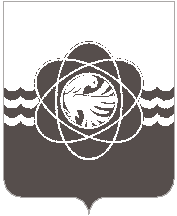 П О С Т А Н О В Л Е Н И Еот 23.10.2020  № 764В связи с кадровыми изменениямиАдминистрация муниципального образования «город Десногорск» Смоленской области постановляет:Внести в постановление Администрации муниципального образования «город Десногорск» Смоленской области от  № 1141 «Об утверждении Положения и постоянно действующей комиссии о порядке зачета стоимости капитального ремонта и иных необходимых улучшений в счет арендной платы» (в ред. от  № 138, от 11.07.2019 № 788) следующее изменение: - Приложение № 2 «Состав постоянно действующей комиссии по проведению зачета стоимости капитального ремонта и иных необходимых улучшений в счет арендной платы» изложить в новой редакции, согласно приложению.2. Признать утратившими силу постановления Администрации муниципального образования «город Десногорск» Смоленской области:- от 14.02.2018 № 138 «О внесении изменений в постановление Администрации муниципального образования «город Десногорск» Смоленской области от 24.10.2016 № 1141 «Об утверждении Положения и постоянно действующей комиссии о порядке зачета стоимости капитального ремонта и иных необходимых улучшений в счет арендной платы»;- от 11.07.2019 № 788 «О внесении изменений в постановление Администрации муниципального образования «город Десногорск» Смоленской области от 24.10.2016 № 1141 «Об утверждении Положения и постоянно действующей комиссии о порядке зачета стоимости капитального ремонта и иных необходимых улучшений в счет арендной платы». 3. Отделу информационных технологий и связи с общественностью                      (Н.В. Барханоева) разместить настоящее постановление на официальном сайте Администрации муниципального образования «город Десногорск» Смоленской области в сети Интернет.Контроль исполнения настоящего постановления возложить на председателя Комитета имущественных и земельных отношений Администрации муниципального образования «город Десногорск» Смоленской области                         С.А. Гайдайчука.И.о. Главы муниципального образования«город Десногорск»  Смоленской области                                          Ю.В. ГоляковаПриложение к постановлению Администрациимуниципального образования «город Десногорск» Смоленской областиот 23.10.2020 № 764 Приложение № 2 
к постановлению Администрациимуниципального образования «город Десногорск» Смоленской области  от  № 1141Составпостоянно действующей комиссии по проведению зачета стоимости капитального ремонта и иных  необходимых улучшений в счет арендной платыПредседатель комиссии:О внесении изменения в постановление Администрации муниципального образования «город Десногорск» Смоленской области от 24.10.2016 № 1141 «Об утверждении Положения и постоянно действующей комиссии о порядке зачета стоимости капитального ремонта и иных необходимых улучшений в счет арендной платы» и признании утратившими силу некоторых правовых актовЮлия Владимировна ГоляковаЗаместитель председателя комиссии:Сергей Александрович ГайдайчукСекретарь комиссии:Надежда Андреевна Агеенкова Члены комиссии:Татьяна Николаевна ЗайцеваСветлана Владимировна Потупаева Людмила Алексеевна СеминоговаАлександр Витальевич Соловьёв- заместитель Главы муниципального образования по экономическим вопросам  - председатель КИиЗО г. Десногорска- ведущий специалист, экономист КИиЗО г. Десногорска- начальник юридического отдела Администрации муниципального образования «город Десногорск» Смоленской области;- начальник Финуправления                                г. Десногорска;- специалист 1 категории, инженер по ремонту зданий и сооружений отдела  строительства и ремонтов Комитета ГХ и ПК г. Десногорска;- начальник отдела строительства и ремонтов Комитета ГХ и ПК                                г. Десногорска 